Colegio san Fernando College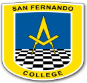 Dpto de ArtesProfesor: Luis David Contreras Moreno.Guía de Educación Artística.Nombre del alumno:………………………………………………………………curso……………fecha:Paisajes y costumbres de América Latina-	Observa diversos oficios en distintos lugares de América Latina, cordillera, mar, campo, ciudad, etc.-	Dibuja a personas que están laborando en distintos ambientes.-	Materiales: lápices, témpera, acuarela con distintas técnicas.5° AArtes VisualesProfesor: Luis David Contreras Moreno